Erhebungsbogen für Ferienwohnungen ▶ Retournieren an: siehe Seite 15 Angaben zum Mietobjekt (Ferienwohnung / Ferienhaus)
Name des Objektes	            					         
 			Name wie im Reservationssystem; allenfalls mit Zusatz (EG, 1. Stock, DG) Mietobjekt-ID 	                         (Nummer in Reservationssystem oder Ähnliches)Adresse 		 	            					         PLZ/Ort			            					         Telefon	          Handy    	  	  Fax     	                  URL (www-Adresse)	            					         Metadirectory-ID 	          (Wird von der Klassifikationsstelle ausgefüllt.)
EGID* (falls bekannt)	         EWID** (falls bekannt)       	  Erhebungsbogen für die KlassifikationBesitzerName/Vorname 	            					                       Firma 	            					         Adresse 	            					         PLZ/Ort 	            					         Telefon	          Handy    	  	  Fax     	                  E-Mail 	            					         URL (www-Adresse) 	            					         Vermieter / Buchungsstelle☐	dito BesitzerName/Vorname 	            					                       Firma 	            					         Adresse 	            					         PLZ/Ort 	            					         Telefon	          Handy    	  	  Fax     	                  E-Mail 	            					         URL (www-Adresse) 	            					         Schlüsselhalter / Kontaktperson☐	dito Vermieter/BuchungsstelleName/Vorname 	            					                       Firma 	            					         Adresse 	            					         PLZ/Ort 	            					         Telefon	          Handy    	  	  Fax     	                  E-Mail 	            					         URL (www-Adresse) 	            					         
☐	Quadratische Felder = mehrere Antworten innerhalb der (Teil-)Frage sind möglich.Runde Felder = nur eine Antwort innerhalb der (Teil-)Frage ist möglich.BegriffeMietobjekt: 	Was gemietet wird (Wohnung oder ganzes Haus).Liegenschaft: 	Das Gebäude, in welchem sich das Mietobjekt befindet (Mehrfamilienhaus, einzelnes 
		Haus). Wird ein ganzes Haus gemietet, sind Mietobjekt und Liegenschaft identisch.  Publikation / verwendung ihrer daten☐	Ich bin damit einverstanden, dass die Ferienwohnung/das Ferienhaus und deren Inhalt auf Online-Plattformen publiziert wird. Eine Publikation ist nur möglich, sofern die Wohnung an einem beteiligten Reservationssystem angeschlossen ist.
☐	Ich erkläre mich einverstanden, dass meine Daten beim STV gespeichert und zweckgebunden verarbeitet werden. Mehr dazu hier: www.stv-fst.ch/datenschutz.Charakter und Umgebung des Mietobjektes / der LiegenschaftAllgemeines☐	Das Mietobjekt befindet sich in einem autofreien Ort. 
Punkt 7 im Erhebungsbogen wird nicht berücksichtigt.☐ 	Das Objekt steht unter Denkmalschutz.
 	1a Nettowohnfläche, 11 Garten/Umschwung, 12 Balkon werden nicht 
 	berücksichtigt. Ein Auszug aus dem kommunalen oder kantonalen Inventar der 
 	denkmalgeschützten Objekte muss dem Erhebungsbogen beigelegt werden.  ☐	Rustici–Berghütten–Maiensässe 1a/d/e Nettowohnfläche, WC/Nasszelle pro 4 Personen, 7 Parking, 10 a/b/d/e/u Waschmaschine, Trockner, Abstellraum, 12 Balkon, 13a Gartenmöbel, 16 b/p/q/r Polstergruppe/ Internet, 18 Art der Küche, 19e/f/g/h/l/m Backofen/Steamer/ Mikrowelle/Geschirrspüler, Tafelservice, 23 a/c Kleiderschrank&Ablagefläche/Licht p.P., 29a Kaffeekapseln/Filter, Staubsauger werden im Erhebungsbogen nicht berücksichtigt.Dimensionierung des Mietobjektesa) 	Nettowohnfläche		in m² gemäss Grundbucheintrag; gesamte Flächeinnerhalb des Mietobjekts. Bei Dachschräge zählt die Fläche erst ab 1.5 m Raumhöhe. Innen- und Aussenwände sowie Terrassen/Balkon/Garten und unbeheizte (nicht ausgebaute) Keller und Dachräume werden nicht berücksichtigt.
b) 	Anzahl Zimmer		geschlossene Schlafzimmer, Wohnzimmer und weitere 
				geschlossene Zimmer (Küche ausgenommen)c) 	davon Schlafzimmer	 d) 	Anzahl Nasszellen			Raum mit Waschbecken und Dusche oder Badewannee) 	Anzahl WC			in den Nasszellen oder separatf)  	Anzahl Personen			Normalbelegung ohne Zusatzbetten (nur eine Zahl), das Vorhandensein von Zusatzbetten gehört in die Objekt-beschreibung.Das Mietobjekt ista)	 	ein Haus zur alleinigen Benutzung (Chalet, Rustico, Maiensäss usw.)b)	 	in einem Haus mit 2 Wohnungenc)	 	in einem Haus mit 3 bis 5 Wohnungen d)	 	in einem Haus mit 6 bis 15 Wohnungen e)	 	in einem Haus mit 16 oder mehr Wohnungen Ersteindruck der Liegenschaft von aussen und allgemeine räumea)    	 Luxuriös 
Aussergewöhnlich repräsentatives Gebäude. Fassaden mit edlen Materialien, Umschwung und allgemeine Räume genügen höchsten Ansprüchen in Bezug auf Erscheinung und aktuellem Zustand. Top unterhaltenes Grundstück, sehr grosszügig, ordentlich und gepflegt.b) 	 Erstklassig 
Repräsentatives Gebäude. Fassaden, Umschwung und allgemeine Räume genügen hohen Ansprüchen in Bezug auf Erscheinung und aktuellem Zustand. Sehr gut unterhaltenes Grundstück, ordentlich und gepflegt.c)	 Komfort
Durchschnittliches Gebäude. Fassaden, Umschwung und allgemeine Räume entsprechen einem durchschnittlich zeitgemässen Ausbaustandard, sind gepflegt und weisen keine wesentlichen Abnützungserscheinungen auf. Gut unterhaltenes Grundstück, ordentlich und gepflegt.d)	 Standard
Schlichtes Gebäude. Fassaden und allgemeine Räume sind nicht mehr auf dem neuesten Stand, aber zeugen von regelmässigem Unterhalt, ordentlich und gepflegt.e)	 Einfach 
Einfaches Gebäude. Fassaden und allgemeine Räume sind nicht mehr auf dem neuesten Stand, ordentlich und gepflegt.Lage des miEtobjektes 	Mitten im Stadtzentrum oder im Dorfzentrum	An einem Dorf-/Siedlungsrand 	Abgeschieden, alleinstehend ☐ 	Direkter Wasseranstoss (See oder Fluss)☐ 	Direkter Zugang zur Bergbahn/Piste/Loipe (<300 m)☐ 	ÖV-Anbindung (<300 m) oder mit anderen Transportmitteln (z.B. Luftseilbahn) erreichbarAussicht des Mietobjektes 	Panoramasicht (Berg-/übrige Zonen)/überwiegend Seesicht   	teilweise Panoramasicht (Berg- und übrige Zonen)/teilweise Seesicht 	Aussicht nicht besonders hervorzuheben oder wird verdecktLärmimmissionen in der Umgebunga)	 	keine Lärmimmissionen b)	 	Lärmimmissionen (Bahn, Strassen, Diskotheken, Fluglärm) c)	 	natürliche Lärmimmissionen (Bach, Fluss, Kuhglocken, Hahn etc.)d)	☐ 	Zusätzliche Isolation durch Schallschutzfenster (Dreifach-Verglasung/Prüfattest)Parking (für autofreie Ferienorte nicht relevant)  	kein Parking zur Verfügung  	reservierter Garagen- oder Einstellhallenplatz  	reservierter Parkplatz gedeckt  	reservierter Parkplatz offen 	zentrales/öffentliches Parking ☐ 	Lademöglichkeit für Elektrofahrzeuge beim Parkplatz/in der Garage☐ 	mehrere Abstellplätze vorhandenMinimalanforderungen an das Gebäude / die Innenausstattung☐ 	Das Haus trägt den Namen und/oder eine Hausnummer wie er im Vertrag steht. 
     	Die Wohnung ist mit einer allfälligen Wohnungsnummer oder mit dem Vermieternamen
     	gekennzeichnet.☐ 	Fenster (inkl. Fensterläden/Rollläden) und Türen sind intakt und haben eine 
  	funktionsfähige Schliessvorrichtung.☐ 	Bodenbeläge/Wände/Plättli sind sauber und ordentlich gepflegt. Wasserschäden oder 
  	Schimmel sind keine vorhanden. ☐ 	Wannen und Waschbecken inkl. Fugen sind sauber und weisen keine wesentlichen 
  	Schäden auf.☐ 	Warmwasser ist bei Maximalbelegung ausreichend vorhanden. (Bei der Spezialisierung 
  	Rustici/Berghütten/Maiensässe (RBM) fliessend Wasser vorhanden)☐ 	Während der Vermietungsperiode herrscht in allen Wohnräumen eine angenehme 
  	Raumtemperatur. (Bei der Spezialisierung RBM ist es entsprechend heizbar bspw. über
  	Schwedenofen)☐ 	In allen Räumen ist ausreichende Beleuchtung vorhanden. (Bei der Spezialisierung RBM 
     	muss Licht in sicherer Form vorhanden sein.) ☐ 	Das Mobiliar ist intakt und in gebrauchsfertigem Zustand.☐ 	Alle Geräte sind betriebsbereit☐ 	Alle Betten haben ein intaktes Unterbett und saubere, intakte Matratzen mit 
     	Matratzenschonern.☐ 	Das Objekt ist sauber und gepflegt.Minimalanforderungen Sicherheit☐ 	In jeder Wohnung ist eine Löschdecke oder ein Handfeuerlöscher vorhanden. ☐	Die Liste, was tun im Brandfall, ist an einem gut ersichtlichen Ort angebracht 
	(beim STV erhältlich).☐	Eine Liste mit den wichtigsten Telefonnummern (Kontaktperson, Arzt, Spital, Feuerwehr, 
     	Apotheke, Taxi etc.) liegt gut sichtbar in der Wohnung auf.



Infrastruktur Was findet der Gast vor? 	Waschmaschine im Mietobjekt  	Waschmaschine in der Liegenschaft (mitbenutzbar)  	keine Waschmaschine vorhanden 	Wäschetrockner im Mietobjekt  	Trockenraum oder Wäschetrockner in der Liegenschaft (mitbenutzbar)  	kein Trockenraum oder Wäschetrockner vorhanden☐ 	Klimaanlage ☐ 	Rauchmelder☐ 	zusätzlicher Handfeuerlöscher oder Löschdecke☐ 	fest installierter Safe im Objekt☐ 	Türöffner mit Gegensprechanlage☐ 	Türspion an der Wohnungstür☐ 	Zusätzliche Schliessvorrichtung an der Wohnungstür☐ 	SolarstromAuf dem Grundstück (kann auch innerhalb des Mietobjektes sein)☐ 	Lift ☐	Bewegungsmelder/Dauerlicht vorhanden☐	Freizeitraum (mit Tischfussball, Dart etc).  ☐	Fitnessraum (mit mind. 4 Geräten, lüftungsfähiger Raum)☐	Büroplatz (mit freien Steckdosen, ausreichend Beleuchtung und Arbeitsfläche)☐	weitere Aufenthaltsräume (TV-Saal, Esssaal, Werkraum etc.) ☐	Abstellraum (für Sportgeräte, Velo etc.) ☐	Sauna ☐	Solarium☐	Whirlpool (indoor oder outdoor)☐	Dampfbad ☐	Hallenbad ☐	WarentransportliftGarten / Schwimmbad / Umschwunga)  	 	kein Garten b)		zur alleinigen Benutzung c)   	 	zur gemeinschaftlichen Benutzung d)	 	Wiese, Weidelande)   	 	kein Aussenschwimmbad f)   	 	nicht beheiztes Aussenschwimmbadg)    	 	beheiztes Aussenschwimmbadh)   		☐ 	Privatstrandi)   		☐ 	Bootsanlegestelle j)    		☐ 	Spielplatz in Gehdistanz mit mehreren Spielgeräten 
Balkon / Terrasse / Loggiaa)  	 	keine Einrichtung b)  	 	mind. eine Einrichtung zur alleinigen Benutzung c)   	 	mind. eine Einrichtung zur gemeinschaftlichen Benutzung Stehen dem Gast Garten- und Balkonmöbel zur Verfügung?a)	☐ 	Gartenmöbel: Tisch, Stühle, Liegestühle, Sonnenschirm oder Sonnenstore
     	(mind. 1 Stuhl oder Liegestuhl pro Person) b)	☐ 	Gartengrill 
Räumlichkeiten des Mietobjektes

WohnzimmerEindruck und Möblierung des Wohnzimmersa)   	 Luxuriös Hochwertige Bodenbeläge, Wände und Decken. Exquisite und sorgfältig aufeinander abgestimmte Einrichtung aus hochwertigen Materialien. Luxuriöses Ambiente mit viel natürlichem Licht. Grosszügig. Top gepflegt. Neuwertig.b)   	 Erstklassig Bodenbeläge, Wände, Decken und Möbel sind sorgfältig aufeinander abgestimmt. Möbel sind erstklassig in Bezug auf Material und Funktionalität. Sehr gepflegt. Keine Abnützungserscheinungen. c)    	 Komfort Bodenbeläge, Wände, Decken und Möbel sind aufeinander abgestimmt und gepflegt. Möbel sind in guter Qualität in Bezug auf Material und Funktionalität. Minime Abnützungserscheinungen möglich.d)    	 Standard Bodenbeläge, Wände, Decken und Möbel sind in gutem, sauberem und gebrauchsfähigemZustand. Abnützungserscheinungen möglich. e)	 Einfach Bodenbeläge, Wände, Decken und Möbel sind im sauberen und gebrauchsfähigen Zustand. Alters- oder materialbedingte Abnutzung.Dient das Wohnzimmer als Schlafgelegenheit? (nur relevant ab 2-Zimmer-Wohnung)a)	 	Nein b)	 	Ja 


Welche Einrichtungen sind in der Wohnung vorhanden?☐ 	Esstisch mit 1 Sitzplatz pro Person entsprechend der Anzahl Personen 
     	(in Wohnzimmer oder Küche) ☐ 	Polstergruppe oder Sessel mit Salontisch entsprechend der Anzahl Personen ☐ 	funktionsfähiges Cheminée/Schwedenofen (inkl. Holzvorrat für die erste Feuerung)  	kein Fernseher  	ein Fernseher mit Röhrenbildschirm 	ein Fernseher mit Flatscreen  	mehrere Fernseher mit Flatscreen ☐ 	Satelliten-, Kabel- oder Digital-TV☐ 	DVD, Blu-ray-Player oder CD-Player☐ 	Multimediagerät zum Abspielen von Musik☐ 	Mind. 2 EU-Adapter ☐ 	Radio (auch via TV möglich) ☐ 	Telefon im Mietobjekt installiert oder mobiles Telefon steht auf Wunsch zur Verfügung ☐ 	Spielkonsole inkl. Spielen vorhanden 	kein Internetzugang 	Internetzugang über Kabel mit Basisgeschwindigkeit 	Internetzugang über WLAN mit Basisgeschwindigkeit (gemäss Abonnement) 	Highspeed-Internetzugang über WLAN (gemäss Abonnement)☐ 	Gratis InternetzugangKücheEindruck und Möblierung der Küchea)   	 Luxuriös Luxuriös konzipierte Küchenkombination mit modernsten Geräten von höchster Qualität. Grosse Arbeitsflächen (Granit oder ähnliches). Mischhebel. Grosses Angebot an Kochutensilien. Kaffeeautomat (bspw. Kapseln) und Wasserkocher. Optimale Beleuchtung. Lüftung (Fenster, Dampfabzug etc.). Neuwertig.
b)   	  Erstklassig Grosszügig konzipierte Küchenkombination mit modernen Geräten von erstklassiger Qualität. Genügend Arbeitsflächen (Granit oder ähnliches). Mischhebel. Vollständiges Angebot an Kochutensilien. Kaffeeautomat (bspw. Kapseln) und Wasserkocher. Grosszügige Beleuchtung. Lüftung (Fenster, Dampfabzug etc.). Keine Abnützungserscheinungen.
c)   	 Komfort Zeitgemässe Einbauküche mit modernen Geräten. Gute Qualität und Zustand. Mischhebel. Genügend Kochutensilien. Lüftung (Fenster, Dampfabzug etc.). Minime Abnützungserscheinung möglich.
d)    	 Standard Zweckmässige Einbauküche in gutem Zustand. Lüftung (Fenster, Dampfabzug etc.). 
Abnützungserscheinungen möglich.

e)    	 Einfach Freistehende Küchenelemente. Einrichtung sauber und in gebrauchsfähigem Zustand. 
Lüftung (Fenster, Dampfabzug etc.). Altersbedingte Abnutzung.Art der Küchea)    	 	geschlossene Küche mit Esstisch und Stühle für Anzahl Personen b)   	 	geschlossene Küche ohne Esstisch und Sitzgelegenheit für Anzahl Personen c)    	 	offene Küched)    	 	Kochnische, Schrankküche usw. (mit Rechaud, Kochgeschirr und fliessendem Wasser) e)	☐ 	KochinselWie ist die Küche ausgestattet? 	Kochfeld mit 3 oder mehr Kochplatten  	Kochfeld mit 2 Kochplatten  	Kochfeld mit einer Kochplatte  	Holzkochherd☐ 	Backofen ☐ 	Mikrowelle☐ 	Steamer☐ 	Geschirrspüler  	Kühlschrank 	Kühlschrank mit Gefrierfach☐ 	Gefrierschrank oder Truhe 	einheitliche Ausstattung (Tafelservice, Besteck und Gläser) für doppelte Anzahl Personen  	einheitliche Ausstattung (Tafelservice, Besteck und Gläser) für Anzahl Personen ☐ 	keine einheitliche Ausstattung (Tafelservice, Besteck, Gläser)  ☐ 	Bei Ankunft sind mind. 1 Kehrichtsack, Geschirrspülmittel, Abwaschbesen, Lappen, 
     	Abtrocktücher, Haushaltspapier, Kaffeekapseln/-filter vorhanden.
Weiteres – pro Feld muss mind. 1 Artikel angegeben werden (Bsp. Raclette, Fondue, Toaster, Eierkocher etc.)
p)   			             									q)   			             									r)   			             									 küchenwäsches)	 	Küchenwäsche vorhanden       t)	 	Küchenwäsche auf Wunschu)	 	Küchenwäsche nicht verfügbar    

SchlafzimmerEindruck und Möblierung der/s Schlafzimmer/s:a)    	 Luxuriös Hochwertige Bodenbeläge, Wände und Decken. Exquisite und sorgfältig aufeinander abgestimmte Einrichtung aus hochwertigen Materialien. Luxuriöses Ambiente mit viel natürlichem Licht. Grosszügig. Top gepflegt. Neuwertig.
b)   	 Erstklassig Bodenbeläge, Wände, Decken und Möbel sind sorgfältig aufeinander abgestimmt. Möbel sind erstklassig in Bezug auf Material und Funktionalität. Sehr gepflegt. Keine Abnützungserscheinungen. 
c)    	 KomfortBodenbeläge, Wände, Decken und Möbel sind aufeinander abgestimmt und gepflegt. Möbel sind in guter Qualität in Bezug auf Material und Funktionalität. Minime Abnützungserscheinungen möglich.
d)   	  StandardBodenbeläge, Wände, Decken und Möbel sind in gutem, sauberem und gebrauchsfähigemZustand. Abnützungserscheinungen möglich. e)      	 Einfach 
Bodenbeläge, Wände, Decken und Möbel sind im sauberen und gebrauchsfähigen Zustand. alters- 0der materialbedingte Abnutzung.Angaben zum schlafplatzDie Masse gelten pro Person (Ausnahmen: Zusatz-, Schrank-, Kinder-, Etagenbetten und Grand Lits. Grand Lits mind. 1,90 x 1,60 m pro Bett)
 	alle Betten sind mind. 1,90 m x 0,90 m gross 	alle Betten sind mind. 2,00 m x 0,90 m gross 	alle Betten sind grösser als 2,00 m x 0,90 m gross 	mindestens die Hälfte der Betten haben eine Matratze von mind. 13 cm Stärke 	mindestens die Hälfte der Betten haben eine Matratze von mind. 18 cm Gesamthöhe 	mindestens die Hälfte der Betten haben eine Matratze von mind. 22 cm Gesamthöhe☐ 	Bett aus einem elastischem Gelenksystem☐ 	automatisch verstellbares ergonomisches Bettsystem☐ 	jährliche Matratzen-Tiefenreinigung (Nachweis ist beizulegen)☐ 	allergikerfreundliche Bettwäsche auf Wunsch verfügbarGibt es Etagenbetten?a)    	 	Neinb)   	 	Ja, die Hälfte oder weniger der Betten sind Etagenbetten c)    	 	Ja, mehr als die Hälfte der Betten sind Etagenbetten 
Gibt es in jedem Schlafzimmera)   	☐ 	Kleiderschrank oder offenes Schranksystem mit einheitlichen Kleiderbügeln b)  	☐ 	Kleiderablage (Stuhl, Kleiderständer, etc.) c)	☐ 	eine Ablagefläche (Nachttisch oder Ähnliches) und ein individuelles Licht pro Persond)	☐ 	Storen/Fensterläden oder Vorhänge zur VerdunkelungBettwäschee)	 	Betten sind bei Ankunft nicht bezogen, Bettwäsche ist aber vorhanden.f)	 	Alle Betten sind bei Ankunft bezogen.g) 	 	Betten sind bei Ankunft auf Wunsch bezogen, Bettwäsche ist vorhanden.  SanitärbereichEindruck und Möblierung der Nasszelle(n) und WCa)   	 Luxuriös Luxuriöse Ausstattung von höchster Qualität, absolut neuwertig. Badewanne, Duschkabine (Glas- oder Plastikscheibe) mit Duschgleitstange und Ablagemöglichkeit, elektrisches Lüftungssystem oder Aussenfenster, optimale Beleuchtung, grosser Spiegel mit Beleuchtung, grosszügige Ablageflächen, Mischhebel (ausgenommen Nostalgiebad), Handtuchhalter, Badetuchstange, Haartrockner, 
fest montierter (verstellbarer) Kosmetikspiegel, Hocker, Abfalleimer, genügend WC-Papier, saubere WC-Bürste, Zahnglas, Seifenschale b)   	 ErstklassigGrosszügige Ausstattung von hoher Qualität. Badewanne mit Duschmöglichkeit (Glas- oder Plastikscheibe) oder Duschkabine mit Duschgleitstange, Ablagemöglichkeit in der Dusche, elektrisches Lüftungssystem oder Aussenfenster, grosszügige Beleuchtung, grosser Spiegel mit Beleuchtung, grosszügige Ablageflächen, Mischhebel (ausgenommen Nostalgiebad), Handtuchhalter, Badetuchstange, Haartrockner, Abfalleimer, genügend WC-Papier, saubere WC-Bürste, Zahnglas, Seifenschale  
c)   	 Komfort Ausstattung von guter Qualität in gepflegtem Zustand. Duschmöglichkeit (mind. mit Vorhang), Ablagemöglichkeit in der Dusche, elektrisches Lüftungssystem oder Aussenfenster, ausreichende Beleuchtung, Spiegel mit Beleuchtung, ausreichende Ablageflächen, Mischhebel (ausgenommen Nostalgiebad), Handtuchhalter, Badetuchstange, Haartrockner, Abfalleimer, genügend WC-Papier, saubere WC-Bürste, Zahnglas, Seifenschale  
d)    	 Standard Zweckmässige Ausstattung in gutem Zustand. Duschmöglichkeit (mind. mit Vorhang), elektrisches Lüftungssystem oder Aussenfenster, ausreichende Beleuchtung, Spiegel, ausreichende Ablageflächen, Handtuchhalter oder Badetuchstange, Abfalleimer, genügend WC-Papier, saubere WC-Bürste, Zahnglas, Seifenschale   
e)    	 EinfachEinrichtung mit altersbedingter Abnutzung aber intakt. Duschmöglichkeit (mind. mit Vorhang), ausreichende Beleuchtung, Spiegel, Handtuchhalter oder Badetuchstange, Abfalleimer, genügend WC-Papier, saubere WC-Bürste, Zahnglas, SeifenschaleSpezielle Einrichtungen, Max. 3 (Dampfdusche, Whirlwanne, Closomat, Bidet, Handtuchtrockner etc.) a) 	             									 b)   	             									c)   	             									Badwäsched)   	 Badwäsche nicht verfügbar    e)    Badwäsche vorhanden        f)    Badwäsche auf Wunsch ZusätzlichesTransportdienstleistungena)	☐ 	Gratis-Gepäck-Transport vom öffentlichen Verkehr zum Objekt und zurück b)	☐ 	Gratis-Personen-Transport vom öffentlichen Verkehr zum Objekt und zurück c)	☐ 	Aufbewahrung von Gepäck am Tag der An- und Abreise in der Liegenschaft möglichWeitere Dienstleistungen und Sonstiges* ☐ 	Möglichkeit von Zwischenreinigung (gegen Entgelt)☐ 	Wäscheservice durch Schlüsselhalter/Vermieter möglich (gegen Entgelt)☐ 	Schneeräumung bis zur Haustüre durch Schlüsselhalter/Vermieter/Verwaltung☐ 	Fahrradverleih (für mind. 50% der angegebenen Personenanzahl sind Fahrräder  
   vorhanden)☐ 	Elektro-Fahrräder (bspw. Flyer)☐ 	getrennte Abfallentsorgung in der Liegenschaft vorhanden ☐ 	Mietobjekt ist mit dem «Qualitäts-Programm des Schweizer Tourismus» (Q) 
      ausgezeichnet. Mehr Informationen dazu: www.swisstourfed.ch/quality.☐ 	Mietobjekt ist mit einem Umweltlabel ausgezeichnet oder kann einen Nachweis für 
      nachhaltige Energie-Nutzung liefern. 
Weitere Einrichtungen  	
i)	             									 j)  	             									k)	             									Spezielle Dienstleistungen und Aktivitäten (max. 3), die durch den Vermieter organisiert werden (Einkaufsservice bei Anreise, Brötchenlieferung, Zeitungsservice, Kinderhütedienst, etc.) 
l)    	             									 m)  	             									n)   	             									 o)	☐ Der Gast erhält mindestens einmal eine kleine Anerkennung (Willkommensgeschenk etc.) Bei Problemen ist der Vermieter/Verwalter/Schlüsselhalter oder eine andere Kontaktperson täglich wie folgt erreichbar:p)	 	persönlich vor Ort  q)   	 	per Telefon (wohnt im Ort), im Notfall persönlich vor Ort r)    	 	per Telefon (wohnt auswärts) 
* Gewisse Serviceleistungen könnten in Ihrer Gemeinde bewilligungspflichtig sein. Bitte informieren Sie sich bei Ihrer Klassifikationsstelle. Minimalanforderungen im Bereich Information / Kontakt☐ 	Anfragen werden vom Vermieter innerhalb einem Tag beantwortet.☐ 	Offerten enthalten:Beschreibung des ObjektesPreis und Nebenkosten, Kurtaxen etc.RücktrittsbedingungenAn- und AbreisekonditionenBeschreibung der Lage mit Ortsplan und Distanzangaben zu Einkaufsmöglichkeiten, 
zum öffentlichen Verkehr, zu Bergbahnen etc.☐ 	Mietverträge werden schriftlich abgeschlossen, die ortsüblichen Taxen (bspw. Kurtaxe,
     	Beherbergungstaxe) werden angegeben und entsprechen den legalen Anforderungen. 
     	(Musterverträge unter www.swisstourfed.ch/apartment > Services > Allgemeines) ☐ 	Zusatzkosten für die Endreinigung des Objekts und das Waschen der Bett-, Bad- und 
     	Küchenwäsche werden im Mietvertrag aufgenommen.☐ 	Mappe mit aktuellen Infos, Ausflugsmöglichkeiten und Schlechtwetterprogramm liegt in 
     	Wohnung auf.☐ 	Wird eine Ferienwohnung auf einer Plattform/Broschüre angeboten, muss sie die 
     Anforderungen der Klassifikationsstelle erfüllen, wenn solche bestehen.
     Ansonsten müssen mindestens folgende Kriterien erfüllt sein:Ausreichende Bildqualität und ein Bild von jedem Raum, optimal werden die Bilder durch einen Fotografen gemacht.Ein Objektbeschrieb inkl. Lage (korrekte Adresse) und Wegbeschreibung. 
Auf Besonderheiten wird hingewiesen.Vollständige Kontaktangaben mind. vom SchlüsselhalterPreisangabenMinimalanforderungen Wohnungsübergabe / Kontaktperson☐ 	Bei Ankunft ist mindestens folgendes Kleininventar vorhanden: Bad/WC: genügend WC-Papier, WC-Bürste, HandseifeKüche: Spülmittel und Spülmittel für Geschirrspüler, Abwaschbesen, Lappen, Abtrocktücher, Abfallsack, Haushaltspapier Allgemein: Kaffeekapseln/-filter, Staubsauger inkl. Reservesack, Schaufel/Besen☐ 	Vergessene Gegenstände werden auf Verlangen umgehend an den Gast weitergeleitet. ☐ 	Bei Problemen ist der Vermieter/Verwalter/Schlüsselhalter oder eine andere 
  	Kontaktperson täglich mindestens per Telefon erreichbar.

Subjektive Bewertung durch den VermieterIch schätze mein Objekt ein als

Die Einstufung in die Superior-Kategorien erfolgt durch die Klassifikationsstelle.Definition des Zusatzes SuperiorZum Erreichen der Kategorien 1 bis 5 Sterne müssen Ferienwohnungen und Gästezimmer eine vorgegebene Anzahl Musskriterien und Punkte erreichen. Verfügt ein Objekt über einen grosszügigeren Komfort und erreicht somit die Punkte der nächsthöheren Kategorie, 
erhält dieses den Zusatz Superior. 
Ab 4 bis 5*-Superior-Wohnungen müssen zusätzlich die Betten bei Ankunft bezogen sein.Falls die Klassifikation nicht Ihrer Einschätzung entspricht, werden Sie durch die Klassifikationsstelle kontaktiert. Ich beauftrage Arosa Tourismus, mein Objekt gemäss meinen Angaben nach den aktuellen Normen klassieren zu lassen und bestätige mit meiner Unterschrift, dass alle Angaben den Tatsachen entsprechen.Die Wohnung kann während der Gültigkeit von vier Jahren im Rahmen der im Reglement vorgeschriebenen Stichprobenkontrollen von einer ausgebildeten Kontrolleurin oder einem ausgebildeten Kontrolleur überprüft werden. Ein(e) Mitarbeiter(in) wird sich zu gegebener Zeit mit Ihnen in Verbindung setzen.Muss nach der Stichprobenkontrolle eine Neuklassifikation erfolgen, trägt der Vermietende/Eigentümer die Kosten dafür.KostenCHF 80.00.— (exkl. MwSt.). Gültig für vier Jahr ab Klassifikationsdatum (Monatsende).REKLAMATIONEN GEGEN DIE EINSTUFUNG EINES OBJEKTS
Rekurse gegen die Einstufung der Objekte oder Beanstandungen betreffend Kriteriendefinitionen sind durch den Schweizer Tourismus-Verband (STV) zu beurteilen. Dieser entscheidet abschliessend. Sämtliche Beanstandungen zuhanden des STV müssen vom Kontrolleur/von der Kontrolleurin, der Klassifikationsstelle oder vom Vermieter/Eigentümer schriftlich und fotografisch dokumentiert werden.Wird der Rekurs gegen die Einstufung eines Objekts vom STV abgelehnt, stellt der STV dem Antragsteller einen Betrag von CHF 125.– in Rechnung.
Datum ____________________ Unterschrift _________________________________                                     	
Einsenden an:
Organisation		Arosa TourismusAdresse		Sport- und Kongresszentru,PLZ/Ort		7050 ArosaTelefon		manuela.pargaetzi@arosa.swissE-Mail		0041 81 378 70 44ZusatzinformationenDiese Angaben sind fakultativ, können aber in der Klassifikations-Applikation eingegeben werden. Stockwerk	     	  (z.B.: EG, 1, 2, 3 …)Baujahr	     	  )
Letzte Renovationen:Wohnzimmer	        	  	Schlafzimmer         	  Küche	        	  	Nasszellen               	    Vermieter wohnt in der Liegenschaft 	 im Ort 	 auswärts
 Nichtraucher-Wohnung	 Rauchen erlaubtEinstiegsfragen Rollstuhlgängigkeit☐ 	Der Haupteingang oder ein Nebeneingang ist stufenlos oder über einen Aufzug, Rampe, 
      Treppenlift oder Hebebühne erreichbar.☐ 	Der Zugang zu allen allgemeinen Räumen und zu mind. einem rollstuhlgängigen 2-
      Bettzimmer ist stufenlos oder verfügt über einen Aufzug, Rampe, Treppenlift oder Hebebühne.☐ 	Die nutzbare Breite der Türe zu allen allgemeinen Räumen (inkl. Eingangstür) und zu mindestens		einem rollstuhlgängigen 2-Bettzimmer ist ≥ 70 cm (engste Durchgangsbreite).☐ Der freie Abstand vor der WC-Schüssel bis zur Wand beträgt mindestens 100 cm und ein freier 
     Abstand neben der WC-Schüssel mindestens 75 cm. Die Schwelle zur Dusche ist höchstens 6 cm 
     hoch oder es gibt eine Badewanne.
 	Das Mietobjekt erfüllt alle Einstiegsfragen.           Das Mietobjekt erfüllt die Einstiegsfragen nicht.Ferienwohnungs- und Gästezimmer-KlassifikationJuli 2018a)☐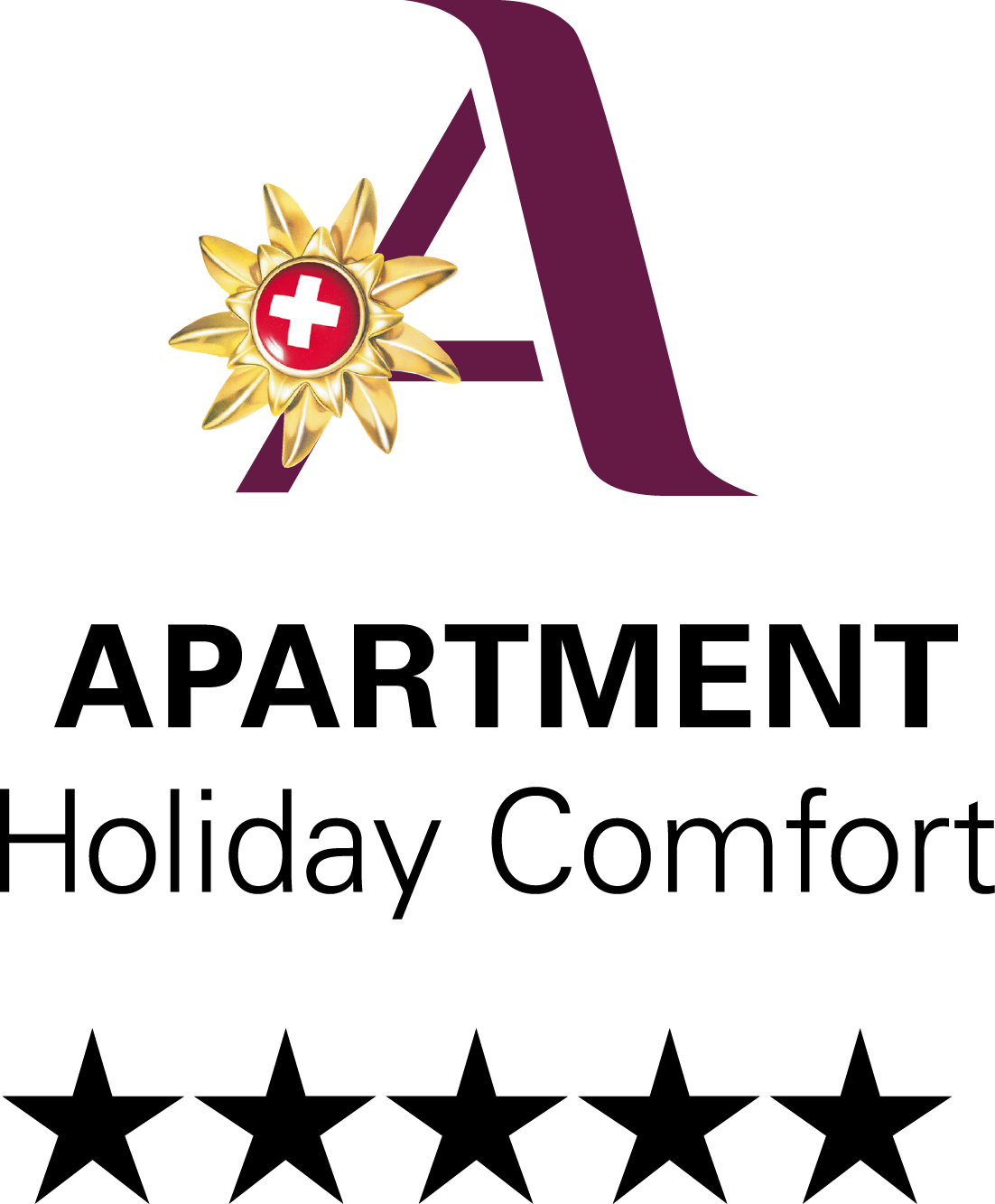 Luxus-Wohnung
22 Musskriterien und 200 Punkteb)☐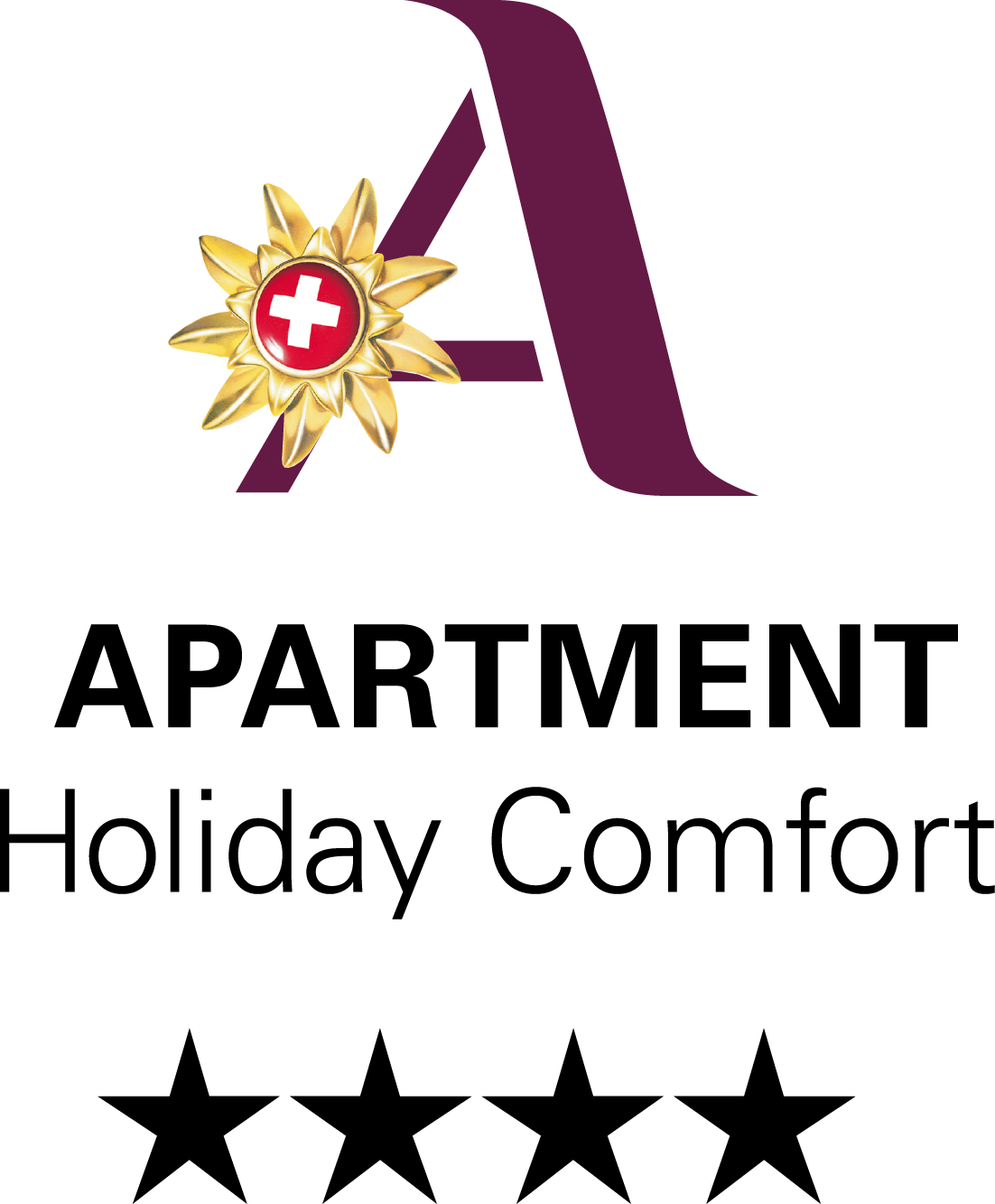 Erstklass-Wohnung 17 Musskriterien und 170 Punktec)☐  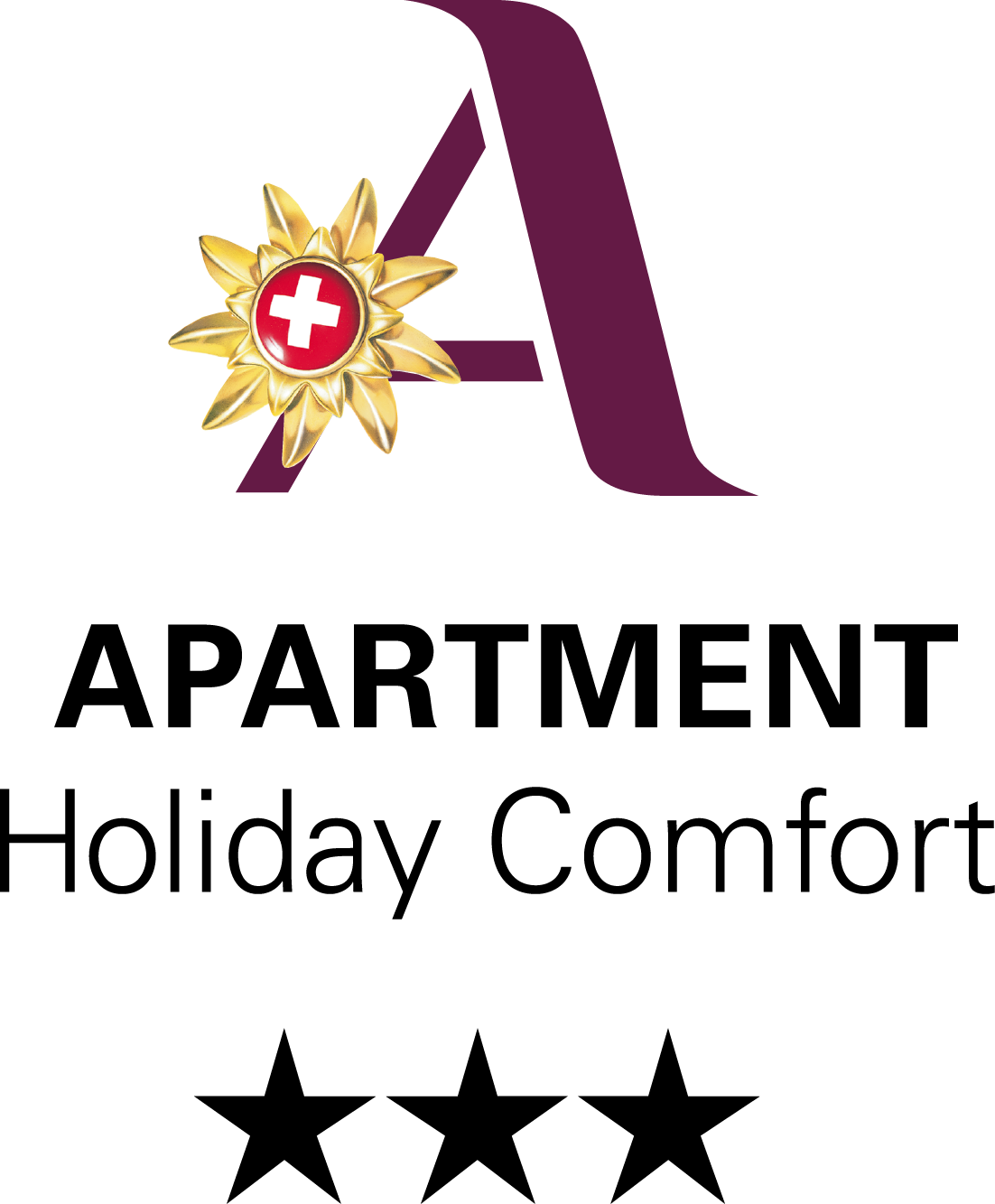 Komfort-Wohnung12 Musskriterien und 110 Punkted)☐  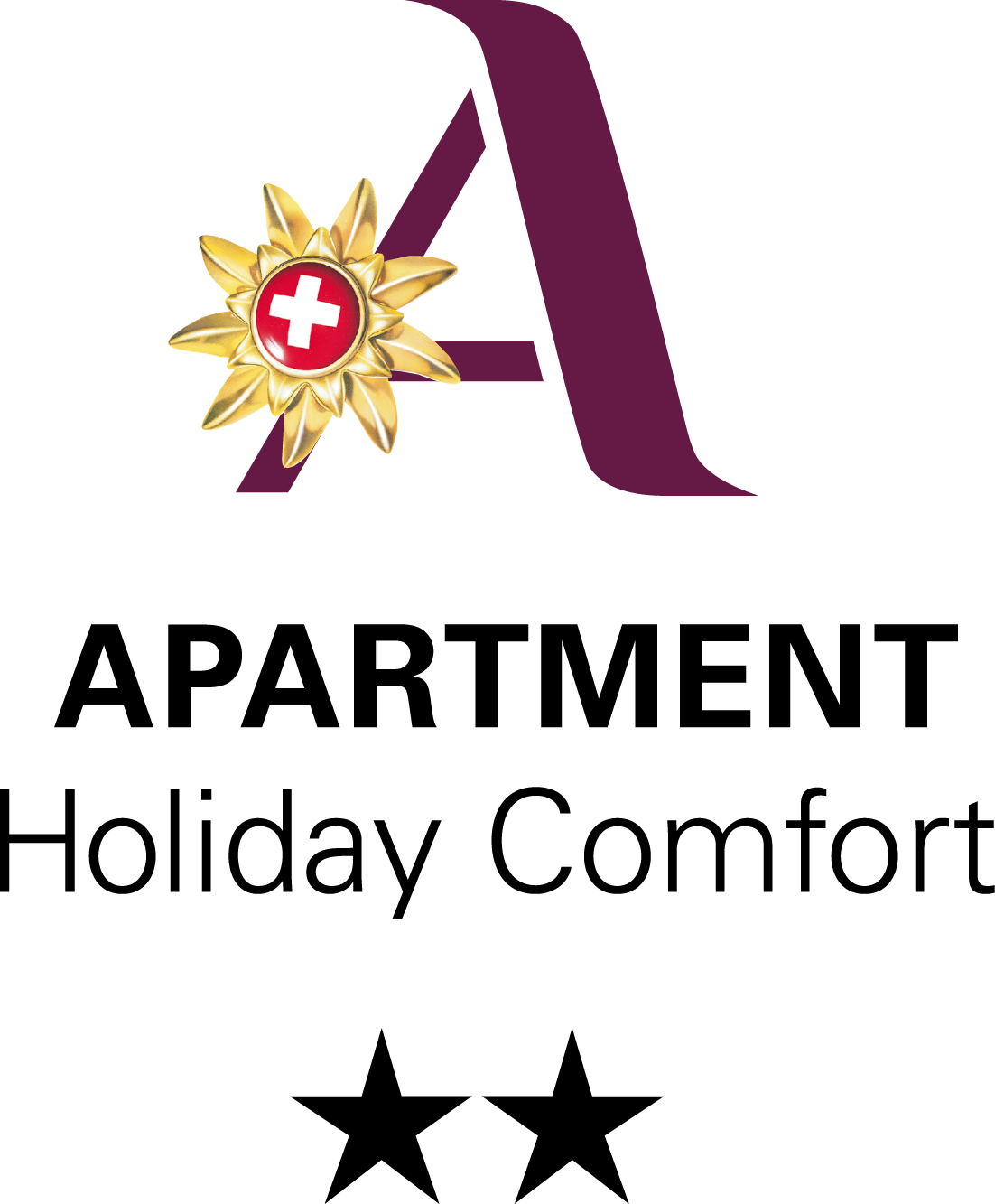 Standard-Wohnung 9 Musskriterien und 60 Punktee)☐  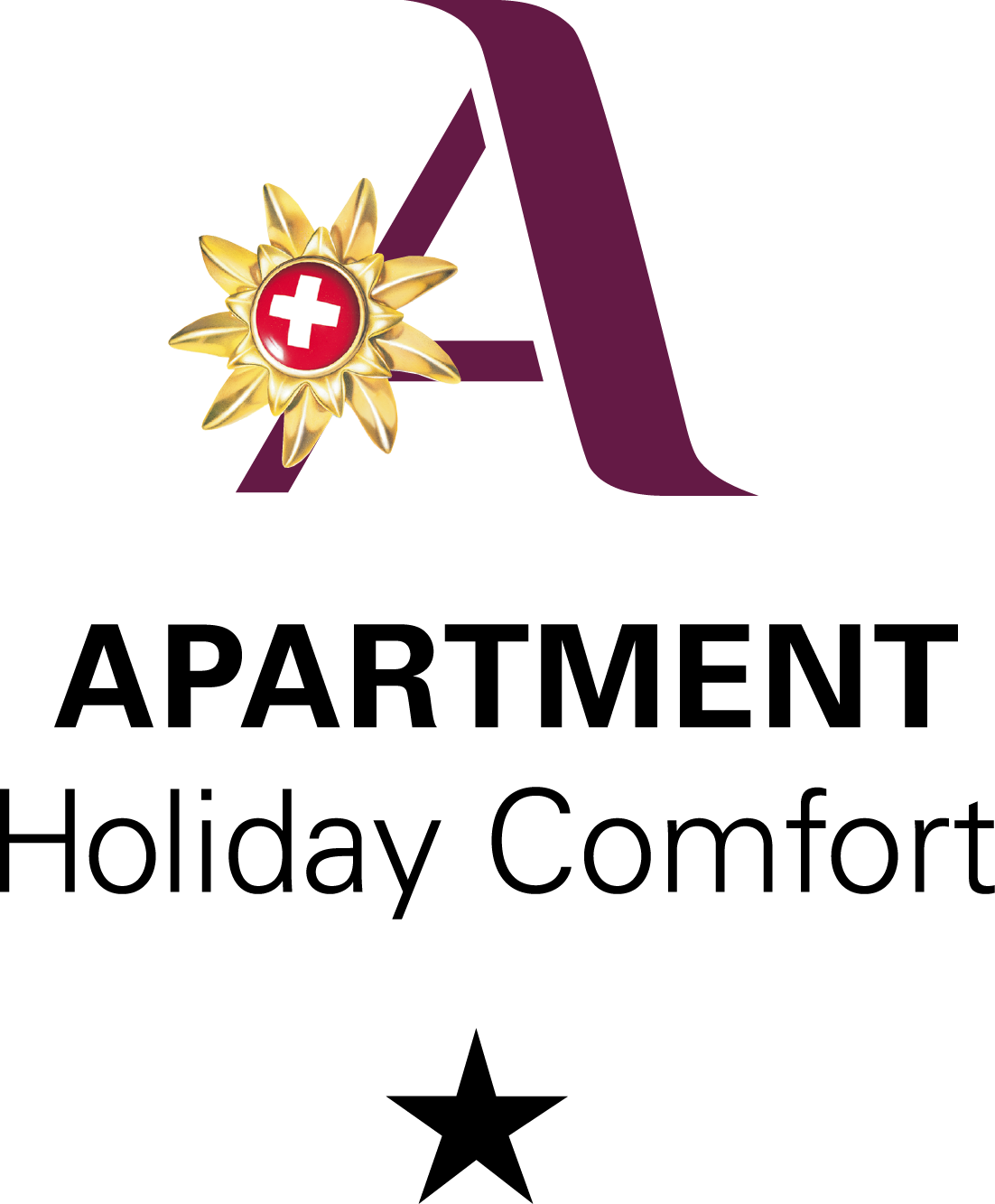 Einfache Wohnung5 Musskriterien und 20 Punkte